Name of Journal: World Journal of Clinical CasesManuscript NO: 77016Manuscript Type: CASE REPORTClinical analysis of pipeline dredging agent poisoning: A case reportLi YQ et al. Pipeline dredging agent poisoningYa-Qian Li, Guang-Cai Yu, Long-Ke Shi, Li-Wen Zhao, Zi-Xin Wen, Bao-Tian Kan, Xiang-Dong JianYa-Qian Li, Guang-Cai Yu, Li-Wen Zhao, Long-Ke Shi, Xiang-Dong Jian, Department of Poisoning and Occupational Diseases, Emergency Medicine, Qilu Hospital of Shandong University, Jinan 250012, Shandong Province, ChinaLong-Ke Shi, Li-Wen Zhao, Xiang-Dong Jian, School of Public Health, Shandong University, Jinan 250012, Shandong Province, ChinaZi-Xin Wen, Bao-Tian Kan, School of Nursing and Rehabilitation, Cheeloo College of Medicine, Shandong University, Jinan 250012, Shandong Province, ChinaAuthor contributions: Li YQ, Zhao LW, and Yu GC contributed to manuscript writing; Yu GC and Shi LK contributed to manuscript editing and literature review; Jian XD, Wen ZX, and Kan BT contributed to revision of the final manuscript; all authors have read and approved the final manuscript.Corresponding author: Xiang-Dong Jian, PhD, Professor, Department of Poisoning and Occupational Diseases, Emergency Medicine, Qilu Hospital of Shandong University, No. 107 Wenhuaxi Road, Jinan 250012, Shandong Province, China. jianxiangdongvip@vip.163.comReceived: April 11, 2022Revised: July 20, 2022Accepted: Published online: AbstractBACKGROUNDPipeline dredging agents are new household deep cleaning products used to dredge blockages in kitchen and bathroom pipeline caused by grease, hair, vegetable residue, paper cotton fibre, and other organic substances. Pipeline dredging agents are corrosive chemicals that can cause poisoning through corrosive damage to the digestive tract; however, this has not been reported clinically. Therefore, this report emphasises that oral pipeline dredging agent poisoning can cause corrosive damage to the digestive tract and may have serious health consequences.CASE SUMMARYA 68-year-old man consumed liquor (200 mL) at approximately 13:00 on April 22, 2021. At approximately 16:00, his family found him unresponsive with blackened lips, blood spots in the corners of the mouth, and blood stains on the ground, as well as an empty bottle of a pipeline dredging agent. One hour later, he was admitted to the emergency department of a local hospital. Considering the empty bottle, he was suspected to have sustained severe corrosive damage to the digestive tract and was transferred to our department at 23:15 on April 22, 2021. He developed dysphagia and intermittent fever and experienced difficulty in opening his mouth throughout his hospital stay. The patient’s condition gradually stabilised. However, he suddenly developed respiratory failure on day 12, and endotracheal intubation and ventilator-assisted ventilation were performed. However, the patient died after 1.5 h despite emergency rescue efforts.CONCLUSIONPipeline dredging agents are highly corrosive and may cause corrosive damage to the digestive tract and asphyxia upon consumption.Key Words: Asphyxia; Digestive tract injury; Pipeline dredging agent; Poisoning; Respiratory failure; Case reportLi YQ, Yu GC, Shi LK, Zhao LW, Wen ZX, Kan BT, Jian XD. Clinical analysis of pipeline dredging agent poisoning: A case report. World J Clin Cases 2022; In pressCore Tip: A 68-year-old man who excessively consumed a pipeline dredging agent and 200 mL liquor was admitted to our hospital for approximately 10 h. The patient was diagnosed with acute pipeline dredging agent poisoning, acute alcohol poisoning, and corrosive damage to the digestive tract. The patient died despite emergency rescue efforts for respiratory failure.INTRODUCTIONPipeline dredging agents are new household deep cleaning products. They primarily dredge pipeline blockages caused by grease, hair, vegetable residue, paper cotton fibre, and other organic substances from kitchen and bathroom pipes. Corrosive damage to the digestive tract can occur in some patients who consume corrosive pesticides or chemicals orally[1]. Pipeline dredging agents are also known as pipeline dredging particles. They mostly consist of strong alkaline substances that can cause corrosive damage to the digestive tract; however, this has not been reported clinically. This report emphasises that oral pipeline dredging agent poisoning can cause corrosive damage to the digestive tract and may lead to serious health consequences.CASE PRESENTATIONChief complaintsA 68-year-old man was admitted for approximately 10 h after consumption of a pipeline dredging agent and 200 mL liquor.History of present illnessThe patient consumed 200 mL liquor at home at approximately 13:00 on April 22, 2021. At approximately 16:00, his family found him unresponsive with blackened lips, blood spots in the corners of the mouth, and blood stains on the ground beside him, along with an empty bottle of ‘pipeline dredging agent’ (50 g). He was admitted to a local emergency department 1 h later, where he was diagnosed with acute pipeline dredging agent poisoning and acute alcohol poisoning. Accordingly, he was administered naloxone and lansoprazole as symptomatic supportive treatment to reverse the effects of alcohol overdose and protect gastric mucosal, respectively. Later, the patient gradually gained consciousness and agreed to have ingested the pipeline dredging agent orally. Given the sequence of events, we speculate that it was suicidal poisoning. As the patient was suspected to have sustained severe corrosive damage to the digestive tract, he was transferred to our department at 23:15 on 22 April 2021.History of past illnessThe patient had a history of coronary heart disease for 8 years and denied any history of hypertension, diabetes, and other diseases.Personal and family historyNo specific genetic diseases were reported by the family.Physical examinationThe patient’s vital signs were as follows: temperature, 36.3°C; heart rate, 97 beats/min; respiratory rate, 18 breaths/min; blood pressure, 118/67 mmHg; and oxygen saturation, 98%. The patient, an elderly man, was moderately nourished and was lying in bed in an active position. He was conscious and cooperative during the examination. His range of mouth opening (approximately 2.5 cm) was slightly limited. Black burn marks were scattered on both sides of the face, particularly in the nasolabial sulcus. Mucous membranes, such as those on the lips and tongue, were black with obvious ulceration and bleeding (Figure 1A). The neck was soft, and no venous engorgement was observed. The patient’s thyroid gland was not palpable, and there was no thrill or bruit. The trachea was centred, and chest and respiratory movements were symmetrical. Cardiopulmonary physical examination yielded negative results, and the abdominal wall was soft with no tenderness. The liver, as well as the spleen, was not palpable under the ribs. Physiological reflection was observed, and no pathological reflection of Babinski's sign was induced.Laboratory examinationsThe results of laboratory tests conducted at our department were as follows: WBC 6.47 × 109/L; neutrophil ratio (NEU%), 91.10%; alanine transaminase, 20 U/L (reference value 21–72 U/L); aspartate transaminase, 70 U/L (reference value 17–59 U/L); creatinine, 57 µmol/L; serum myoglobin, 72.20 ng/mL (reference value 0–70 ng/mL); high-sensitivity cardiac troponin I, 6.61 ng/L (reference value < 17.5 ng/L); N-terminal brain natriuretic peptide, 162.40 pg/mL; and lactic acid (Lac), 4.40 mmol/L.Imaging examinationsChest computed tomography (CT) (Figure 2A) revealed coronary artery calcification, thickened oesophageal wall, and a dilated lumen. No significant changes were observed on ECG.FINAL DIAGNOSISThe patient was diagnosed with acute pipeline dredging agent poisoning, acute alcohol poisoning, and corrosive damage to the digestive tract.TREATMENTUpon admission, oral kangfuxinye (10 mL, three times a day) (Chinese Medicine Approval: Z43020995, Hunan Kelun Pharmaceutical Co., Ltd. Yueyang, Hunan Province, China) and sucralfate suspensoid gel were administered to protect and repair the damaged oral and digestive mucosa. Betamethasone sodium phosphate injection (10.52 mg, once a day), lansoprazole (30 mg, twice a day), reduced glutathione (2.4 g, once a day), magnesium isoglycyrrhizinate injection (0.1 g, once a day) (Chinese Medicine Approval: H20051942, CTTQ, Lianyungang, Jiangsu Province, China), flucloxacillin (1.0 g, every 6 h), and furosemide (20 mg, twice a day) were intravenously administered. Activated charcoal (30 g) (Chinese Medicine Approval: H13022797, Hebei Changtian Pharmaceutical Group Co., Ltd., Baoding, China) and montmorillonite powder (30 g) (Ipsen [Tianjin] Pharmaceutical Co., Ltd., Tianjin, China) with mannitol (250 mL, ×2) were administered orally. Additionally, continuous veno-venous haemodialysis (CVVHF; Prismaflex ST 100) was performed.On day 2, the patient experienced burning pain in the pharynx and retrosternally. His vital signs were as follows: temperature, 38.5°C; heart rate, 112 beats/min; respiratory rate, 22 breaths/min; blood pressure, 109/76 mmHg; and oxygen saturation, 99%. ECG showed sinus tachycardia. Oral Xipayiguyinye (10 mL, three times a day) (Chinese Medicine Approval: Z65020012, Xinjiang Qikang Habowei Pharmaceutical Co. LTD, Xinjiang, China) and metronidazole gargle were administered. Compound diclofenac sodium was also administered via intramuscular injection.On day 3, the patient's oropharyngeal pain had worsened and he developed dysphagia. The laboratory test results were as follows: WBC, 13.00 × 109/L; NEU%, 77.70%; and Lac, 2.80 mmol/L. No obvious abnormalities were observed in the other results. Nutritional support was administered, and other previously administered treatments were continued.On day 7, the black burn marks on the face had subsided, and the lip and tongue ulcers bleeding showed slight improvement. However, the patient’s range of mouth opening remained limited (Figure 1B). The patient was able to drink small amounts of water, but still had difficulty swallowing and experienced intermittent fever. The laboratory test results were as follows: WBC, 9.88 × 109/L and NEU%, 50.60%. Chest CT revealed thickened, dilated, and irregularly shaped oesophageal wall (Figure 2B); few fibrous foci in both lungs and little inflammation in the upper lobe of the left lung; and calcification of the aorta and coronary artery wall.On day 9, he had a temperature of 38.9°C. His chest physical examination was normal. Accordingly, betamethasone sodium phosphate treatment was stopped and moxifloxacin was used.On day 11, the patient’s vital signs were stable, and he was not feverish.On day 12, the patient suddenly became irritable and developed dyspnoea at 5:48 AM. His vital signs were as follows: body temperature, 36.5°C; heart rate, 140 beats/min; respiratory rate, 46 breaths/min; blood pressure, 78/55 mmHg; and oxygen saturation, 84%. Endotracheal intubation and ventilator-assisted ventilation were performed. During endotracheal intubation, laryngoscopy revealed red granulation tissue following necrotic tissue abscission (Figure 3). The results of laboratory examinations performed after admission are shown in Table 1.OUTCOME AND FOLLOW-UPThe patient died at 7:15 AM despite emergency rescue efforts.DISCUSSIONPipeline dredging agents are available as particles, powders, flakes, liquids, and other forms. Solid pipeline dredging agents are also known as pipeline dredging particles and mostly consist of strong alkaline substances. They are mainly composed of sodium hydroxide, sodium carbonate, sodium hypochlorite, and foaming agents. Generally, acids with a pH of < 2 and bases with a pH of > 12 cause maximum damage[1]. Alkaline substances dissolve tissue proteins and saponify fat, thereby causing liquefactive necrosis. Liquefaction and necrosis produce a gelatinous substance that allows alkaline substances to penetrate further and exacerbate tissue damage[2]. An alkaline liquid also has a strong surface tension and exists in the tissue for a long time[3]. The ingestion of alkaline substances, especially solid alkaline particles, primarily damages the oesophagus[4], but it can also cause corrosive damage to the trachea and bronchi[5]. These particles adhere to the oral mucosa easily and remain in the oropharynx for a long time. Therefore, the lesions are localised predominantly in the larynx, which can easily cause local necrosis and oedema. Patients with oral poisoning reportedly present with a series of clinical manifestations, including nausea, vomiting, oral ulcers, oropharyngeal pain, salivation, abdominal pain, and palpitation[6]. Chest tightness, breathlessness, dyspnoea, dysphagia, hoarseness, hematemesis, peritonitis, and other serious injuries may occur in severe cases[7].In the present case, the oral pipeline dredging agent was strongly alkaline. The primary clinical manifestations include oral ulcers, oropharyngeal pain, salivation, dyspnoea, dysphagia, and fever. Early application of glucocorticoids can not only effectively reduce the severity of sore throat and dysphagia[8] but also protect the damaged airway of patients[9]. Therefore, we actively administered glucocorticoids; however, they can reduce the body’s immune function, induce infection easily, and aid the spread of potential lesions[10]. Intermittent fever persisted even after anti-infective therapy in the patient. Glucocorticoids were discontinued as the cause of the fever was indeterminate. Upon admission, lansoprazole was administered to inhibit gastric acid secretion, and sucralfate suspensoid gel, kangfuxinye, Xipayiguyine, and metronidazole gargle were administered to protect the gastric mucosa, repair the oral mucosa, and prevent infection. To improve the acid-base balance of water and electrolyte retention, nutritional support therapy was provided. These were also the key factors for early improvement in the patient’s condition. The patient’s condition improved gradually, and his vital signs stabilised. However, the patient suddenly became irritable and developed respiratory failure at 5:48 on day 12. Endotracheal intubation and ventilator-assisted ventilation were performed. At 7:15, the patient died despite emergency rescue efforts. We believe that the primary causes of respiratory failure in the present case are as follows: (1) Solid pipeline dredging agent particles easily adhere to the oropharynx, causing local necrosis and oedema of the larynx. Simultaneously, high alkaline concentrations can easily reduce the slow wave frequency in the digestive tract mucosa, thereby inhibiting peristalsis of the throat, oesophagus, stomach, and intestine, prolonging the contact time with upper digestive tract[11], and further aggravate the local injury and oedema of the throat; (2) on day 12, the scab skin of the patient’s oropharynx and other parts loosened and fell off, resulting in asphyxia due to aspiration; and (3) withdrawal of glucocorticoids may increase airway secretions and aggravate laryngeal oedema. Respiratory failure leads to systemic hypoxia, acidosis, and severe hypoxia of the cardiac muscle cells. In addition, the primary cause of cardiac arrest may have been the fact that the patient had a history of coronary heart disease and developed ischaemia-reperfusion injury after asphyxia.Based on the analysis and summary of the patient’s clinical data, we believe that the early vital signs were stable and airway assessment appeared safe, even after oral ingestion of non-volatile corrosive substances. The airway should actively be protected, and the vital signs and airway changes should be closely monitored. Our findings might aid clinicians in initiating appropriate interventions for pipeline dredging agent poisoning.CONCLUSIONPipeline dredging agents are highly corrosive. His oral administration may cause not only corrosive damage to the digestive tract but also asphyxia.REFERENCES1 Tao X, Yu G, Guo W, Kan B, Song L, Li H, Jian X. Esophagitis dissecans superficialis associated with acute transoral paraquat poisoning: Clinical study of 15 cases. Sci Prog 2021; 104: 368504211019647 [PMID: 34019441 DOI: 10.1177/00368504211019647]2 De Lusong MAA, Timbol ABG, Tuazon DJS. Management of esophageal caustic injury. World J Gastrointest Pharmacol Ther 2017; 8: 90-98 [PMID: 28533917 DOI: 10.4292/wjgpt.v8.i2.90]3 Vancura EM, Clinton JE, Ruiz E, Krenzelok EP. Toxicity of alkaline solutions. Ann Emerg Med 1980; 9: 118-122 [PMID: 7362100 DOI: 10.1016/s0196-0644(80)80264-2]4 Hall AH, Jacquemin D, Henny D, Mathieu L, Josset P, Meyer B. Corrosive substances ingestion: a review. Crit Rev Toxicol 2019; 49: 637-669 [PMID: 32009535 DOI: 10.1080/10408444.2019.1707773]5 Contini S, Scarpignato C. Caustic injury of the upper gastrointestinal tract: a comprehensive review. World J Gastroenterol 2013; 19: 3918-3930 [PMID: 23840136 DOI: 10.3748/wjg.v19.i25.3918]6 Kluger Y, Ishay OB, Sartelli M, Katz A, Ansaloni L, Gomez CA, Biffl W, Catena F, Fraga GP, Di Saverio S, Goran A, Ghnnam W, Kashuk J, Leppäniemi A, Marwah S, Moore EE, Bala M, Massalou D, Mircea C, Bonavina L. Caustic ingestion management: world society of emergency surgery preliminary survey of expert opinion. World J Emerg Surg 2015; 10: 48 [PMID: 26478740 DOI: 10.1186/s13017-015-0043-4]7 Rigo GP, Camellini L, Azzolini F, Guazzetti S, Bedogni G, Merighi A, Bellis L, Scarcelli A, Manenti F. What is the utility of selected clinical and endoscopic parameters in predicting the risk of death after caustic ingestion? Endoscopy 2002; 34: 304-310 [PMID: 11932786 DOI: 10.1055/s-2002-23633]8 Aertgeerts B, Agoritsas T, Siemieniuk RAC, Burgers J, Bekkering GE, Merglen A, van Driel M, Vermandere M, Bullens D, Okwen PM, Niño R, van den Bruel A, Lytvyn L, Berg-Nelson C, Chua S, Leahy J, Raven J, Weinberg M, Sadeghirad B, Vandvik PO, Brignardello-Petersen R. Corticosteroids for sore throat: a clinical practice guideline. BMJ 2017; 358: j4090 [PMID: 28931507 DOI: 10.1136/bmj.j4090]9 Zhang W, Zhao G, Li L, Zhao P. Prophylactic Administration of Corticosteroids for Preventing Postoperative Complications Related to Tracheal Intubation: A Systematic Review and Meta-Analysis of 18 Randomized Controlled Trials. Clin Drug Investig 2016; 36: 255-265 [PMID: 26715108 DOI: 10.1007/s40261-015-0369-4]10 Consensus expert group on emergency use of glucocorticoids. Expert consensus on emergency use of glucocorticoids. Chin J Emerg Med 2020; 29: 765-772. (In Chinese)11 Cibisev A, Nikolova-Todorova Z, Bozinovska C, Petrovski D, Spasovski G. Epidemiology of severe poisonings caused by ingestion of caustic substances. Prilozi 2007; 28: 171-183 [PMID: 18356788]FootnotesInformed consent statement: Informed written consent was obtained from the patient’s family for publication of this report and any accompanying images. Conflict-of-interest statement: All authors declare that they have no conflict of interest to disclose.CARE Checklist (2016) statement: The authors have read the CARE Checklist (2016), and the manuscript was prepared and revised according to the CARE Checklist (2016).Open-Access: This article is an open-access article that was selected by an in-house editor and fully peer-reviewed by external reviewers. It is distributed in accordance with the Creative Commons Attribution NonCommercial (CC BY-NC 4.0) license, which permits others to distribute, remix, adapt, build upon this work non-commercially, and license their derivative works on different terms, provided the original work is properly cited and the use is non-commercial. See: https://creativecommons.org/Licenses/by-nc/4.0/Provenance and peer review: Unsolicited article; Externally peer reviewed.Peer-review model: Single blindPeer-review started: April 11, 2022First decision: July 11, 2022Article in press: Specialty type: ToxicologyCountry/Territory of origin: ChinaPeer-review report’s scientific quality classificationGrade A (Excellent): 0Grade B (Very good): BGrade C (Good): CGrade D (Fair): 0Grade E (Poor): 0P-Reviewer: Ghimire R, Nepal; Tajiri K, Japan S-Editor: Liu JH L-Editor: A P-Editor: Liu JH Figure Legends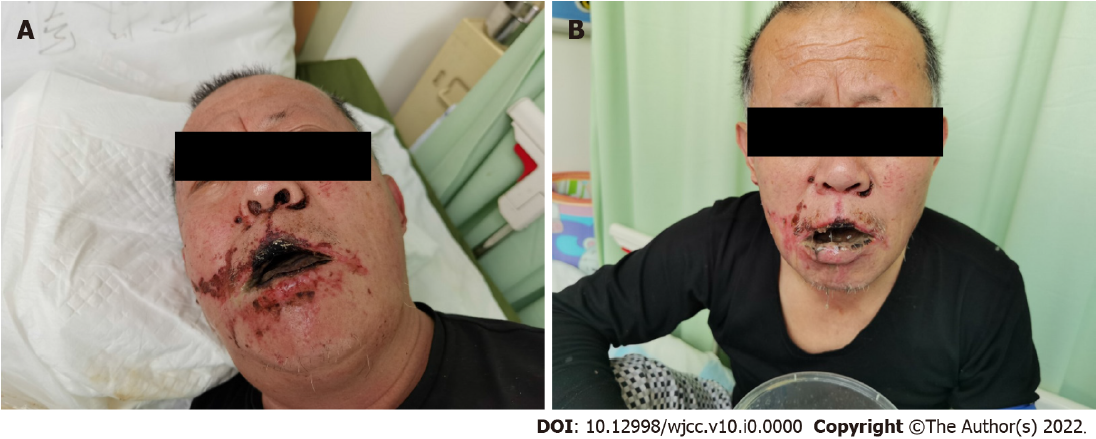 Figure 1 Comparison of facial manifestations before and after therapy. A: Upon admission, there are scattered black burn marks on the face, especially in the nasolabial sulcus on both sides. Slightly limited mouth opening (approximately 2.5 cm). Mucous membranes, such as the lips and tongue, were black with obvious ulceration and bleeding; B: 7 d after therapy, the black burn marks on the face were less than before, and the bleeding of lip and tongue ulcer had reduced slightly. However, the mouth opening remained limited.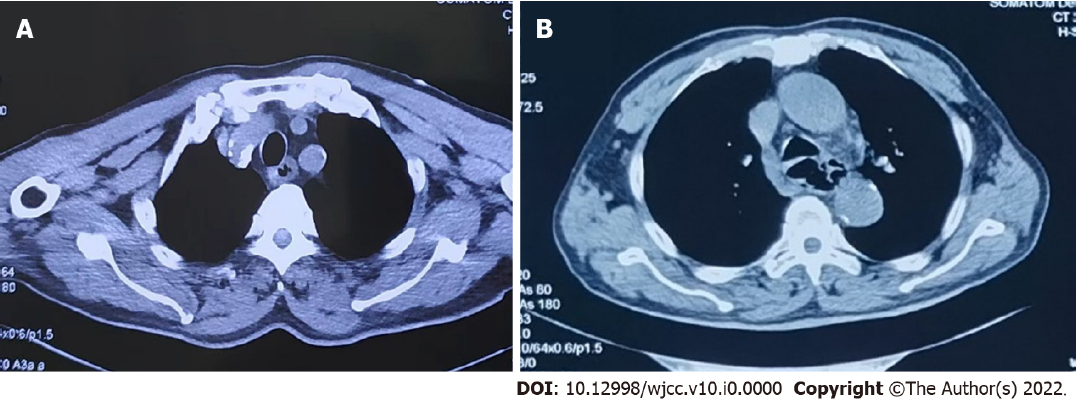 Figure 2 Computed tomography images of the lesion. A: Upon admission showing artery calcification, thickened oesophageal wall, and a dilated lumen; B: On day 7 showing thickened, dilated, and irregularly shaped oesophageal wall.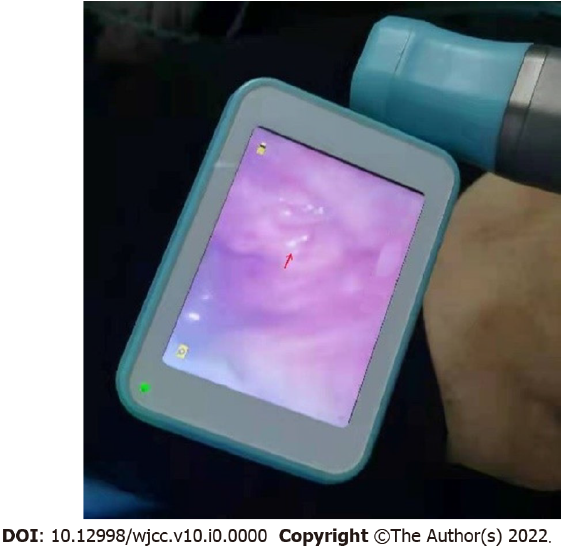 Figure 3 Laryngoscopy. Day 12 laryngoscopy showing red granulation tissue after necrotic tissue abscissionTable 1 Clinical laboratory results of the patient upon admission to our departmentA 68-year-old man was admitted to our hospital after ingesting pipeline dredging agent and wine 200 mL within a span of approximately 10 h. ALT: Alanine transaminase; AST: Aspartate transaminase; BNP: N-terminal brain natriuretic peptide; BUN: Blood urea nitrogen; CK: Creatine kinase; CK-MB: Creatine kinase-MB; Cr: Creatinine; D-Di: D-Dimer; Hb: Haemoglobin; hs-CTNI: High-sensitivity cardiac troponin I; LDH: Lactate dehydrogenase; PLT: platelet; MYO: Serum myoglobin; NEU% neutrophil ratio; Lac: Lactic acid. Inspection itemNormal rangeDay 1Day 3Day 7WBC (×109/L)3.5–9.56.511.09.9RBC (×1012/L)4.3–5.85.04.54.8Hb (g/L)130–175160146154PLT (×109/L)125–350229207339ALT (IU/L)21–72201133AST (IU/L)17–59702035LDH (IU/L)313–618710340305BUN (mmol/L)3.2–7.15.76.88.9Cr (μmol/L)58–133576763CK (IU/L)55–17038027632CK-MB (ng/mL)0.3–4.019.712.50.7D-Di (µg/mL)< 0.504.890.381.53